Matter Study Guide1. Give examples (and know the basic definition) of the following: 	a. heterogeneous mixtures	b. colloid	c. suspension	d. homogeneous mixture	e. solution	f. alloy	g. physical property	h. chemical property	i. physical change	j. chemical change	k. element	l. compound	m. pure substance2. What is the difference between a property and change? 3. Place the 4 states of matter in order of increasing energy. 4. Describe the shape and volume of solids, liquids, and gases. 5. Be able to label a phase diagram with the following: boiling point/condensation point, melting point/freezing point, solid, liquid, gas, temperature, time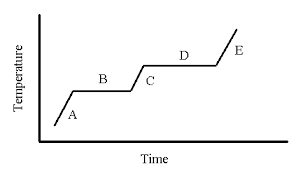 